20.06.2014      									     №  584О внесении изменений в постановление Администрации Колпашевского района от 30.12.2013  № 1404 «Об утверждении муниципальной программы «Развитие культуры в Колпашевском районе на 2014 – 2017 годы» (в редакции постановления Администрации Колпашевского района от 21.03.2014 № 269)	В целях приведения нормативно-правовых актов Колпашевского района в соответствие с действующим законодательствомПОСТАНОВЛЯЮ:	1. Внести в постановление Администрации Колпашевского района от 30.12.2013 № 1404 «Об утверждении муниципальной программы «Развитие культуры в Колпашевском районе на 2014–2017 годы» (в редакции постановления Администрации Колпашевского района от 21.03.2014 № 269) следующие изменения:1.1. Приложение № 1 к муниципальной программе «Развитие культуры в Колпашевском районе на 2014 – 2017 годы» изложить в следующей редакции:«Приложение № 1                                                                                                                                                                                                              к муниципальной программе                                                                                                                                                 «Развитие культуры в Колпашевском районе на 2014 – 2017 годы»Система программных мероприятий 2. Опубликовать настоящее постановление в Ведомостях органов местного самоуправления Колпашевского района.Глава района								         А.Ф.МедныхТ.Б.Бардакова5 27 43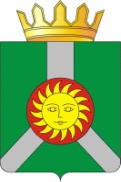 АДМИНИСТРАЦИЯ  КОЛПАШЕВСКОГО РАЙОНА ТОМСКОЙ ОБЛАСТИПОСТАНОВЛЕНИЕАДМИНИСТРАЦИЯ  КОЛПАШЕВСКОГО РАЙОНА ТОМСКОЙ ОБЛАСТИПОСТАНОВЛЕНИЕАДМИНИСТРАЦИЯ  КОЛПАШЕВСКОГО РАЙОНА ТОМСКОЙ ОБЛАСТИПОСТАНОВЛЕНИЕ№№Наименование мероприятия ИсполнительСрок реализацииСрок реализацииОбъём и источники финансирования (млн. руб)Объём и источники финансирования (млн. руб)Объём и источники финансирования (млн. руб)Объём и источники финансирования (млн. руб)Объём и источники финансирования (млн. руб)Объём и источники финансирования (млн. руб)Показатель и оценки выполнения мероприятияПоказатель и оценки выполнения мероприятия№№Наименование мероприятия ИсполнительСрок реализацииСрок реализацииВсегоСредства федерального бюджетаСредства областного бюджетаСредства районногобюджетаСредства бюджета поселенийВнебюджетные средстваНаименованиеЗначение11234456789101112Задача I: Создание условий для сохранения и развития традиционной народной культуры на территории Колпашевского районаЗадача I: Создание условий для сохранения и развития традиционной народной культуры на территории Колпашевского районаЗадача I: Создание условий для сохранения и развития традиционной народной культуры на территории Колпашевского районаЗадача I: Создание условий для сохранения и развития традиционной народной культуры на территории Колпашевского районаЗадача I: Создание условий для сохранения и развития традиционной народной культуры на территории Колпашевского районаЗадача I: Создание условий для сохранения и развития традиционной народной культуры на территории Колпашевского районаЗадача I: Создание условий для сохранения и развития традиционной народной культуры на территории Колпашевского районаЗадача I: Создание условий для сохранения и развития традиционной народной культуры на территории Колпашевского районаЗадача I: Создание условий для сохранения и развития традиционной народной культуры на территории Колпашевского районаЗадача I: Создание условий для сохранения и развития традиционной народной культуры на территории Колпашевского районаЗадача I: Создание условий для сохранения и развития традиционной народной культуры на территории Колпашевского районаЗадача I: Создание условий для сохранения и развития традиционной народной культуры на территории Колпашевского районаЗадача I: Создание условий для сохранения и развития традиционной народной культуры на территории Колпашевского районаЗадача I: Создание условий для сохранения и развития традиционной народной культуры на территории Колпашевского района1.1.1.1.Организация мероприятий приуроченных к Победе советского народа в Великой Отечественной войне 1941-1945 г.г. в том числе текущий ремонт памятника Воину – Освободителю Администрация Колпашевского района  (ГРБС) и МКУ «Агентство» (ГРБС)-Отдел социальной сферы Администрации Колпашевского района;-Отдел строительства и землеустройства Администрации Колпашевского района;-МКУ «Агентство»-Управление образования Администрации Колпашевского района;-Администрация Колпашевского городского поселения (по согласованию);-Администрация Новосёловского сельского поселения (по согласованию);-Администрация Саровского сельского поселения (по согласованию);-Администрация Чажемтовского сельского поселения (по согласованию);-Администрация Новогоренского сельского поселения (по согласованию);-Администрация Инкинского сельского поселения (по согласованию);-Администрация Дальненского сельского поселения (по согласованию);-Администрация Копыловского сельского поселения (по согласованию).-Колпашевская районная организация Томского регионального отделения Всероссийской общественной организации ветеранов (пенсионеров) войны и труда, вооружённых сил и правоохранительных органов.20141,5001,5001,5001.1.1.1.Организация мероприятий приуроченных к Победе советского народа в Великой Отечественной войне 1941-1945 г.г. в том числе текущий ремонт памятника Воину – Освободителю Администрация Колпашевского района  (ГРБС) и МКУ «Агентство» (ГРБС)-Отдел социальной сферы Администрации Колпашевского района;-Отдел строительства и землеустройства Администрации Колпашевского района;-МКУ «Агентство»-Управление образования Администрации Колпашевского района;-Администрация Колпашевского городского поселения (по согласованию);-Администрация Новосёловского сельского поселения (по согласованию);-Администрация Саровского сельского поселения (по согласованию);-Администрация Чажемтовского сельского поселения (по согласованию);-Администрация Новогоренского сельского поселения (по согласованию);-Администрация Инкинского сельского поселения (по согласованию);-Администрация Дальненского сельского поселения (по согласованию);-Администрация Копыловского сельского поселения (по согласованию).-Колпашевская районная организация Томского регионального отделения Всероссийской общественной организации ветеранов (пенсионеров) войны и труда, вооружённых сил и правоохранительных органов.20151,0001,0001,0001.1.1.1.Организация мероприятий приуроченных к Победе советского народа в Великой Отечественной войне 1941-1945 г.г. в том числе текущий ремонт памятника Воину – Освободителю Администрация Колпашевского района  (ГРБС) и МКУ «Агентство» (ГРБС)-Отдел социальной сферы Администрации Колпашевского района;-Отдел строительства и землеустройства Администрации Колпашевского района;-МКУ «Агентство»-Управление образования Администрации Колпашевского района;-Администрация Колпашевского городского поселения (по согласованию);-Администрация Новосёловского сельского поселения (по согласованию);-Администрация Саровского сельского поселения (по согласованию);-Администрация Чажемтовского сельского поселения (по согласованию);-Администрация Новогоренского сельского поселения (по согласованию);-Администрация Инкинского сельского поселения (по согласованию);-Администрация Дальненского сельского поселения (по согласованию);-Администрация Копыловского сельского поселения (по согласованию).-Колпашевская районная организация Томского регионального отделения Всероссийской общественной организации ветеранов (пенсионеров) войны и труда, вооружённых сил и правоохранительных органов.20160,2000,2000,2001.1.1.1.Организация мероприятий приуроченных к Победе советского народа в Великой Отечественной войне 1941-1945 г.г. в том числе текущий ремонт памятника Воину – Освободителю Администрация Колпашевского района  (ГРБС) и МКУ «Агентство» (ГРБС)-Отдел социальной сферы Администрации Колпашевского района;-Отдел строительства и землеустройства Администрации Колпашевского района;-МКУ «Агентство»-Управление образования Администрации Колпашевского района;-Администрация Колпашевского городского поселения (по согласованию);-Администрация Новосёловского сельского поселения (по согласованию);-Администрация Саровского сельского поселения (по согласованию);-Администрация Чажемтовского сельского поселения (по согласованию);-Администрация Новогоренского сельского поселения (по согласованию);-Администрация Инкинского сельского поселения (по согласованию);-Администрация Дальненского сельского поселения (по согласованию);-Администрация Копыловского сельского поселения (по согласованию).-Колпашевская районная организация Томского регионального отделения Всероссийской общественной организации ветеранов (пенсионеров) войны и труда, вооружённых сил и правоохранительных органов.20170,2500,2500,2501.1.1.1.1.1.Организация текущего ремонта памятника Воину - ОсвободителюАдминистрация Колпашевского района  (ГРБС) и МКУ «Агентство» (ГРБС)-Отдел социальной сферы Администрации Колпашевского района;-Отдел строительства и землеустройства Администрации Колпашевского района;-МКУ «Агентство»-Управление образования Администрации Колпашевского района;-Администрация Колпашевского городского поселения (по согласованию);-Администрация Новосёловского сельского поселения (по согласованию);-Администрация Саровского сельского поселения (по согласованию);-Администрация Чажемтовского сельского поселения (по согласованию);-Администрация Новогоренского сельского поселения (по согласованию);-Администрация Инкинского сельского поселения (по согласованию);-Администрация Дальненского сельского поселения (по согласованию);-Администрация Копыловского сельского поселения (по согласованию).-Колпашевская районная организация Томского регионального отделения Всероссийской общественной организации ветеранов (пенсионеров) войны и труда, вооружённых сил и правоохранительных органов.20141,0001,0001,000Проведение текущего ремонта памятника Воину - Освободителю11.1.2.1.1.2.Организация и проведение  мероприятий приуроченных к Победе советского народа в  Великой Отечественной войне 1941-1945 г.г.Администрация Колпашевского района  (ГРБС) и МКУ «Агентство» (ГРБС)-Отдел социальной сферы Администрации Колпашевского района;-Отдел строительства и землеустройства Администрации Колпашевского района;-МКУ «Агентство»-Управление образования Администрации Колпашевского района;-Администрация Колпашевского городского поселения (по согласованию);-Администрация Новосёловского сельского поселения (по согласованию);-Администрация Саровского сельского поселения (по согласованию);-Администрация Чажемтовского сельского поселения (по согласованию);-Администрация Новогоренского сельского поселения (по согласованию);-Администрация Инкинского сельского поселения (по согласованию);-Администрация Дальненского сельского поселения (по согласованию);-Администрация Копыловского сельского поселения (по согласованию).-Колпашевская районная организация Томского регионального отделения Всероссийской общественной организации ветеранов (пенсионеров) войны и труда, вооружённых сил и правоохранительных органов.20140,4900,4900,4901.Количество меро-приятий, направлен-ных на сохранение и развитие традицион-ной народной культуры (ед.)2. Увеличение числен-ности участников куль-турно-досуговых меро-приятий по сравнению с предыдущим годом (%)1.2014г. - 62015г. - 82016г.- 82017г.- 82.2014г. -6,72015г. -6,82016г.- 7,02017г.- 7,11.1.2.1.1.2.Организация и проведение  мероприятий приуроченных к Победе советского народа в  Великой Отечественной войне 1941-1945 г.г.Администрация Колпашевского района  (ГРБС) и МКУ «Агентство» (ГРБС)-Отдел социальной сферы Администрации Колпашевского района;-Отдел строительства и землеустройства Администрации Колпашевского района;-МКУ «Агентство»-Управление образования Администрации Колпашевского района;-Администрация Колпашевского городского поселения (по согласованию);-Администрация Новосёловского сельского поселения (по согласованию);-Администрация Саровского сельского поселения (по согласованию);-Администрация Чажемтовского сельского поселения (по согласованию);-Администрация Новогоренского сельского поселения (по согласованию);-Администрация Инкинского сельского поселения (по согласованию);-Администрация Дальненского сельского поселения (по согласованию);-Администрация Копыловского сельского поселения (по согласованию).-Колпашевская районная организация Томского регионального отделения Всероссийской общественной организации ветеранов (пенсионеров) войны и труда, вооружённых сил и правоохранительных органов.20151,0001,0001,0001.Количество меро-приятий, направлен-ных на сохранение и развитие традицион-ной народной культуры (ед.)2. Увеличение числен-ности участников куль-турно-досуговых меро-приятий по сравнению с предыдущим годом (%)1.2014г. - 62015г. - 82016г.- 82017г.- 82.2014г. -6,72015г. -6,82016г.- 7,02017г.- 7,11.1.2.1.1.2.Организация и проведение  мероприятий приуроченных к Победе советского народа в  Великой Отечественной войне 1941-1945 г.г.Администрация Колпашевского района  (ГРБС) и МКУ «Агентство» (ГРБС)-Отдел социальной сферы Администрации Колпашевского района;-Отдел строительства и землеустройства Администрации Колпашевского района;-МКУ «Агентство»-Управление образования Администрации Колпашевского района;-Администрация Колпашевского городского поселения (по согласованию);-Администрация Новосёловского сельского поселения (по согласованию);-Администрация Саровского сельского поселения (по согласованию);-Администрация Чажемтовского сельского поселения (по согласованию);-Администрация Новогоренского сельского поселения (по согласованию);-Администрация Инкинского сельского поселения (по согласованию);-Администрация Дальненского сельского поселения (по согласованию);-Администрация Копыловского сельского поселения (по согласованию).-Колпашевская районная организация Томского регионального отделения Всероссийской общественной организации ветеранов (пенсионеров) войны и труда, вооружённых сил и правоохранительных органов.20160,2000,2000,2001.Количество меро-приятий, направлен-ных на сохранение и развитие традицион-ной народной культуры (ед.)2. Увеличение числен-ности участников куль-турно-досуговых меро-приятий по сравнению с предыдущим годом (%)1.2014г. - 62015г. - 82016г.- 82017г.- 82.2014г. -6,72015г. -6,82016г.- 7,02017г.- 7,11.1.2.1.1.2.Организация и проведение  мероприятий приуроченных к Победе советского народа в  Великой Отечественной войне 1941-1945 г.г.Администрация Колпашевского района  (ГРБС) и МКУ «Агентство» (ГРБС)-Отдел социальной сферы Администрации Колпашевского района;-Отдел строительства и землеустройства Администрации Колпашевского района;-МКУ «Агентство»-Управление образования Администрации Колпашевского района;-Администрация Колпашевского городского поселения (по согласованию);-Администрация Новосёловского сельского поселения (по согласованию);-Администрация Саровского сельского поселения (по согласованию);-Администрация Чажемтовского сельского поселения (по согласованию);-Администрация Новогоренского сельского поселения (по согласованию);-Администрация Инкинского сельского поселения (по согласованию);-Администрация Дальненского сельского поселения (по согласованию);-Администрация Копыловского сельского поселения (по согласованию).-Колпашевская районная организация Томского регионального отделения Всероссийской общественной организации ветеранов (пенсионеров) войны и труда, вооружённых сил и правоохранительных органов.20170,2500,2500,2501.Количество меро-приятий, направлен-ных на сохранение и развитие традицион-ной народной культуры (ед.)2. Увеличение числен-ности участников куль-турно-досуговых меро-приятий по сравнению с предыдущим годом (%)1.2014г. - 62015г. - 82016г.- 82017г.- 82.2014г. -6,72015г. -6,82016г.- 7,02017г.- 7,11.1.2.1.1.2.Организация и проведение  мероприятий приуроченных к Победе советского народа в  Великой Отечественной войне 1941-1945 г.г.Администрация Колпашевского района  (ГРБС) и МКУ «Агентство» (ГРБС)-Отдел социальной сферы Администрации Колпашевского района;-Отдел строительства и землеустройства Администрации Колпашевского района;-МКУ «Агентство»-Управление образования Администрации Колпашевского района;-Администрация Колпашевского городского поселения (по согласованию);-Администрация Новосёловского сельского поселения (по согласованию);-Администрация Саровского сельского поселения (по согласованию);-Администрация Чажемтовского сельского поселения (по согласованию);-Администрация Новогоренского сельского поселения (по согласованию);-Администрация Инкинского сельского поселения (по согласованию);-Администрация Дальненского сельского поселения (по согласованию);-Администрация Копыловского сельского поселения (по согласованию).-Колпашевская районная организация Томского регионального отделения Всероссийской общественной организации ветеранов (пенсионеров) войны и труда, вооружённых сил и правоохранительных органов.20140,0800,0800,0801.Количество меро-приятий, направлен-ных на сохранение и развитие традицион-ной народной культуры (ед.)2. Увеличение числен-ности участников куль-турно-досуговых меро-приятий по сравнению с предыдущим годом (%)1.2014г. - 62015г. - 82016г.- 82017г.- 82.2014г. -6,72015г. -6,82016г.- 7,02017г.- 7,11.2.1.2.Организация и проведение районных культурно-досуговых, тематических мероприятий и выставок народно-прикладного творчества в сфере культурыАдминистрация Колпашевского района  (ГРБС) и МКУ «Агентство» (ГРБС)-Отдел социальной сферы Администрации Колпашевского района;-Отдел строительства и землеустройства Администрации Колпашевского района;-МКУ «Агентство»-Управление образования Администрации Колпашевского района;-Администрация Колпашевского городского поселения (по согласованию);-Администрация Новосёловского сельского поселения (по согласованию);-Администрация Саровского сельского поселения (по согласованию);-Администрация Чажемтовского сельского поселения (по согласованию);-Администрация Новогоренского сельского поселения (по согласованию);-Администрация Инкинского сельского поселения (по согласованию);-Администрация Дальненского сельского поселения (по согласованию);-Администрация Копыловского сельского поселения (по согласованию).-Колпашевская районная организация Томского регионального отделения Всероссийской общественной организации ветеранов (пенсионеров) войны и труда, вооружённых сил и правоохранительных органов.20150,0800,0800,0801.Количество меро-приятий, направлен-ных на сохранение и развитие традицион-ной народной культуры (ед.)2. Увеличение числен-ности участников куль-турно-досуговых меро-приятий по сравнению с предыдущим годом (%)1.2014г. - 62015г. - 82016г.- 82017г.- 82.2014г. -6,72015г. -6,82016г.- 7,02017г.- 7,11.2.1.2.Организация и проведение районных культурно-досуговых, тематических мероприятий и выставок народно-прикладного творчества в сфере культурыАдминистрация Колпашевского района  (ГРБС) и МКУ «Агентство» (ГРБС)-Отдел социальной сферы Администрации Колпашевского района;-Отдел строительства и землеустройства Администрации Колпашевского района;-МКУ «Агентство»-Управление образования Администрации Колпашевского района;-Администрация Колпашевского городского поселения (по согласованию);-Администрация Новосёловского сельского поселения (по согласованию);-Администрация Саровского сельского поселения (по согласованию);-Администрация Чажемтовского сельского поселения (по согласованию);-Администрация Новогоренского сельского поселения (по согласованию);-Администрация Инкинского сельского поселения (по согласованию);-Администрация Дальненского сельского поселения (по согласованию);-Администрация Копыловского сельского поселения (по согласованию).-Колпашевская районная организация Томского регионального отделения Всероссийской общественной организации ветеранов (пенсионеров) войны и труда, вооружённых сил и правоохранительных органов.20160,0900,0900,0901.Количество меро-приятий, направлен-ных на сохранение и развитие традицион-ной народной культуры (ед.)2. Увеличение числен-ности участников куль-турно-досуговых меро-приятий по сравнению с предыдущим годом (%)1.2014г. - 62015г. - 82016г.- 82017г.- 82.2014г. -6,72015г. -6,82016г.- 7,02017г.- 7,11.2.1.2.Организация и проведение районных культурно-досуговых, тематических мероприятий и выставок народно-прикладного творчества в сфере культурыАдминистрация Колпашевского района  (ГРБС) и МКУ «Агентство» (ГРБС)-Отдел социальной сферы Администрации Колпашевского района;-Отдел строительства и землеустройства Администрации Колпашевского района;-МКУ «Агентство»-Управление образования Администрации Колпашевского района;-Администрация Колпашевского городского поселения (по согласованию);-Администрация Новосёловского сельского поселения (по согласованию);-Администрация Саровского сельского поселения (по согласованию);-Администрация Чажемтовского сельского поселения (по согласованию);-Администрация Новогоренского сельского поселения (по согласованию);-Администрация Инкинского сельского поселения (по согласованию);-Администрация Дальненского сельского поселения (по согласованию);-Администрация Копыловского сельского поселения (по согласованию).-Колпашевская районная организация Томского регионального отделения Всероссийской общественной организации ветеранов (пенсионеров) войны и труда, вооружённых сил и правоохранительных органов.20170,1000,1000,1001.Количество меро-приятий, направлен-ных на сохранение и развитие традицион-ной народной культуры (ед.)2. Увеличение числен-ности участников куль-турно-досуговых меро-приятий по сравнению с предыдущим годом (%)1.2014г. - 62015г. - 82016г.- 82017г.- 82.2014г. -6,72015г. -6,82016г.- 7,02017г.- 7,12. Оказание содействия поселениям Колпашевского района по обеспечению организации досуга для населения на своей территории и за её пределами.2. Оказание содействия поселениям Колпашевского района по обеспечению организации досуга для населения на своей территории и за её пределами.2. Оказание содействия поселениям Колпашевского района по обеспечению организации досуга для населения на своей территории и за её пределами.2. Оказание содействия поселениям Колпашевского района по обеспечению организации досуга для населения на своей территории и за её пределами.2. Оказание содействия поселениям Колпашевского района по обеспечению организации досуга для населения на своей территории и за её пределами.2. Оказание содействия поселениям Колпашевского района по обеспечению организации досуга для населения на своей территории и за её пределами.2. Оказание содействия поселениям Колпашевского района по обеспечению организации досуга для населения на своей территории и за её пределами.2. Оказание содействия поселениям Колпашевского района по обеспечению организации досуга для населения на своей территории и за её пределами.2. Оказание содействия поселениям Колпашевского района по обеспечению организации досуга для населения на своей территории и за её пределами.2. Оказание содействия поселениям Колпашевского района по обеспечению организации досуга для населения на своей территории и за её пределами.2. Оказание содействия поселениям Колпашевского района по обеспечению организации досуга для населения на своей территории и за её пределами.2. Оказание содействия поселениям Колпашевского района по обеспечению организации досуга для населения на своей территории и за её пределами.2. Оказание содействия поселениям Колпашевского района по обеспечению организации досуга для населения на своей территории и за её пределами.2. Оказание содействия поселениям Колпашевского района по обеспечению организации досуга для населения на своей территории и за её пределами.2.1.1.5.Организация и проведение конкурса среди муниципальных учреждений культуры поселений Колпашевского района по основной деятельности1.5.Организация и проведение конкурса среди муниципальных учреждений культуры поселений Колпашевского района по основной деятельностиАдминистрация Колпашевского района  (ГРБС)-Отдел социальной сферы Администрации Колпашевского района;-Администрация Колпашевского городского поселения (по согласованию);-Администрация Новоселовского сельского поселения (по согласованию);-Администрация Саровского сельского поселения (по согласованию);-Администрация Чажемтовского сельского поселения (по согласованию);-Администрация Новогоренского сельского поселения (по согласованию);-Администрация Инкинского сельского поселения (по согласованию);-Администрация Дальненского сельского поселения (по согласованию);-Администрация Копыловского сельского поселения (по согласованию).201420140,5300,3000,2000,030Количество муници-пальных образований поселений Колпашев-ского района, получив-ших грантовую под-держку по итогам кон-курса среди муници-пальных учреждений культуры по основной деятельности (ед.)2014г. – 22015г. – 32016г. – 42017г. - 52.1.1.5.Организация и проведение конкурса среди муниципальных учреждений культуры поселений Колпашевского района по основной деятельности1.5.Организация и проведение конкурса среди муниципальных учреждений культуры поселений Колпашевского района по основной деятельностиАдминистрация Колпашевского района  (ГРБС)-Отдел социальной сферы Администрации Колпашевского района;-Администрация Колпашевского городского поселения (по согласованию);-Администрация Новоселовского сельского поселения (по согласованию);-Администрация Саровского сельского поселения (по согласованию);-Администрация Чажемтовского сельского поселения (по согласованию);-Администрация Новогоренского сельского поселения (по согласованию);-Администрация Инкинского сельского поселения (по согласованию);-Администрация Дальненского сельского поселения (по согласованию);-Администрация Копыловского сельского поселения (по согласованию).201520150,6000,3500,2300,020Количество муници-пальных образований поселений Колпашев-ского района, получив-ших грантовую под-держку по итогам кон-курса среди муници-пальных учреждений культуры по основной деятельности (ед.)2014г. – 22015г. – 32016г. – 42017г. - 52.1.1.5.Организация и проведение конкурса среди муниципальных учреждений культуры поселений Колпашевского района по основной деятельности1.5.Организация и проведение конкурса среди муниципальных учреждений культуры поселений Колпашевского района по основной деятельностиАдминистрация Колпашевского района  (ГРБС)-Отдел социальной сферы Администрации Колпашевского района;-Администрация Колпашевского городского поселения (по согласованию);-Администрация Новоселовского сельского поселения (по согласованию);-Администрация Саровского сельского поселения (по согласованию);-Администрация Чажемтовского сельского поселения (по согласованию);-Администрация Новогоренского сельского поселения (по согласованию);-Администрация Инкинского сельского поселения (по согласованию);-Администрация Дальненского сельского поселения (по согласованию);-Администрация Копыловского сельского поселения (по согласованию).201620160,7000,4000,2700,030Количество муници-пальных образований поселений Колпашев-ского района, получив-ших грантовую под-держку по итогам кон-курса среди муници-пальных учреждений культуры по основной деятельности (ед.)2014г. – 22015г. – 32016г. – 42017г. - 52.1.1.5.Организация и проведение конкурса среди муниципальных учреждений культуры поселений Колпашевского района по основной деятельности1.5.Организация и проведение конкурса среди муниципальных учреждений культуры поселений Колпашевского района по основной деятельностиАдминистрация Колпашевского района  (ГРБС)-Отдел социальной сферы Администрации Колпашевского района;-Администрация Колпашевского городского поселения (по согласованию);-Администрация Новоселовского сельского поселения (по согласованию);-Администрация Саровского сельского поселения (по согласованию);-Администрация Чажемтовского сельского поселения (по согласованию);-Администрация Новогоренского сельского поселения (по согласованию);-Администрация Инкинского сельского поселения (по согласованию);-Администрация Дальненского сельского поселения (по согласованию);-Администрация Копыловского сельского поселения (по согласованию).201720170,8400,5000,3000,040Количество муници-пальных образований поселений Колпашев-ского района, получив-ших грантовую под-держку по итогам кон-курса среди муници-пальных учреждений культуры по основной деятельности (ед.)2014г. – 22015г. – 32016г. – 42017г. - 52.2.Поддержка творческих объединений муниципальных учреждений культуры поселений Колпашевского районаПоддержка творческих объединений муниципальных учреждений культуры поселений Колпашевского районаАдминистрация Колпашевского района  (ГРБС)-Отдел социальной сферы Администрации Колпашевского района;-Администрация Колпашевского городского поселения (по согласованию);-Администрация Новоселовского сельского поселения (по согласованию);-Администрация Саровского сельского поселения (по согласованию);-Администрация Чажемтовского сельского поселения (по согласованию);-Администрация Новогоренского сельского поселения (по согласованию);-Администрация Инкинского сельского поселения (по согласованию);-Администрация Дальненского сельского поселения (по согласованию);-Администрация Копыловского сельского поселения (по согласованию).201420140,2000,200Количество муници-пальных образований поселений Колпашев-ского района, получив-ших грантовую под-держку для коллекти-вов художественной самодеятельности  учреждений культуры по итогам конкурса творческих проектов и инициатив (ед.)2014г. – 22015г. – 32016г. – 42017г. - 52.2.Поддержка творческих объединений муниципальных учреждений культуры поселений Колпашевского районаПоддержка творческих объединений муниципальных учреждений культуры поселений Колпашевского районаАдминистрация Колпашевского района  (ГРБС)-Отдел социальной сферы Администрации Колпашевского района;-Администрация Колпашевского городского поселения (по согласованию);-Администрация Новоселовского сельского поселения (по согласованию);-Администрация Саровского сельского поселения (по согласованию);-Администрация Чажемтовского сельского поселения (по согласованию);-Администрация Новогоренского сельского поселения (по согласованию);-Администрация Инкинского сельского поселения (по согласованию);-Администрация Дальненского сельского поселения (по согласованию);-Администрация Копыловского сельского поселения (по согласованию).201520150,3300,330Количество муници-пальных образований поселений Колпашев-ского района, получив-ших грантовую под-держку для коллекти-вов художественной самодеятельности  учреждений культуры по итогам конкурса творческих проектов и инициатив (ед.)2014г. – 22015г. – 32016г. – 42017г. - 52.2.Поддержка творческих объединений муниципальных учреждений культуры поселений Колпашевского районаПоддержка творческих объединений муниципальных учреждений культуры поселений Колпашевского районаАдминистрация Колпашевского района  (ГРБС)-Отдел социальной сферы Администрации Колпашевского района;-Администрация Колпашевского городского поселения (по согласованию);-Администрация Новоселовского сельского поселения (по согласованию);-Администрация Саровского сельского поселения (по согласованию);-Администрация Чажемтовского сельского поселения (по согласованию);-Администрация Новогоренского сельского поселения (по согласованию);-Администрация Инкинского сельского поселения (по согласованию);-Администрация Дальненского сельского поселения (по согласованию);-Администрация Копыловского сельского поселения (по согласованию).201620160,3700,370Количество муници-пальных образований поселений Колпашев-ского района, получив-ших грантовую под-держку для коллекти-вов художественной самодеятельности  учреждений культуры по итогам конкурса творческих проектов и инициатив (ед.)2014г. – 22015г. – 32016г. – 42017г. - 52.2.Поддержка творческих объединений муниципальных учреждений культуры поселений Колпашевского районаПоддержка творческих объединений муниципальных учреждений культуры поселений Колпашевского районаАдминистрация Колпашевского района  (ГРБС)-Отдел социальной сферы Администрации Колпашевского района;-Администрация Колпашевского городского поселения (по согласованию);-Администрация Новоселовского сельского поселения (по согласованию);-Администрация Саровского сельского поселения (по согласованию);-Администрация Чажемтовского сельского поселения (по согласованию);-Администрация Новогоренского сельского поселения (по согласованию);-Администрация Инкинского сельского поселения (по согласованию);-Администрация Дальненского сельского поселения (по согласованию);-Администрация Копыловского сельского поселения (по согласованию).201720170,4000,400Количество муници-пальных образований поселений Колпашев-ского района, получив-ших грантовую под-держку для коллекти-вов художественной самодеятельности  учреждений культуры по итогам конкурса творческих проектов и инициатив (ед.)2014г. – 22015г. – 32016г. – 42017г. - 52.3.Предоставление ИМБТ муниципальным образованиям поселений Колпашевского района на софинансирование мероприятий в сфере культуры, предусмотренных в муниципальных программах, через организацию конкурсного отбораПредоставление ИМБТ муниципальным образованиям поселений Колпашевского района на софинансирование мероприятий в сфере культуры, предусмотренных в муниципальных программах, через организацию конкурсного отбораАдминистрация Колпашевского района  (ГРБС)-Отдел социальной сферы Администрации Колпашевского района;-Администрация Колпашевского городского поселения (по согласованию);-Администрация Новоселовского сельского поселения (по согласованию);-Администрация Саровского сельского поселения (по согласованию);-Администрация Чажемтовского сельского поселения (по согласованию);-Администрация Новогоренского сельского поселения (по согласованию);-Администрация Инкинского сельского поселения (по согласованию);-Администрация Дальненского сельского поселения (по согласованию);-Администрация Копыловского сельского поселения (по согласованию).201420140,00,0Количество муници-пальных образований поселений Колпашев-ского района, получив-ших ИМБТ на софи-нансирование меро-приятий в сфере куль-туры, предусмотрен-ных в муниципальных программах, через организацию конкурсного отбора (ед.)2014г. – 22015г. – 32016г. – 52017г. - 72.3.Предоставление ИМБТ муниципальным образованиям поселений Колпашевского района на софинансирование мероприятий в сфере культуры, предусмотренных в муниципальных программах, через организацию конкурсного отбораПредоставление ИМБТ муниципальным образованиям поселений Колпашевского района на софинансирование мероприятий в сфере культуры, предусмотренных в муниципальных программах, через организацию конкурсного отбораАдминистрация Колпашевского района  (ГРБС)-Отдел социальной сферы Администрации Колпашевского района;-Администрация Колпашевского городского поселения (по согласованию);-Администрация Новоселовского сельского поселения (по согласованию);-Администрация Саровского сельского поселения (по согласованию);-Администрация Чажемтовского сельского поселения (по согласованию);-Администрация Новогоренского сельского поселения (по согласованию);-Администрация Инкинского сельского поселения (по согласованию);-Администрация Дальненского сельского поселения (по согласованию);-Администрация Копыловского сельского поселения (по согласованию).201520150,4300,3000,1000,030Количество муници-пальных образований поселений Колпашев-ского района, получив-ших ИМБТ на софи-нансирование меро-приятий в сфере куль-туры, предусмотрен-ных в муниципальных программах, через организацию конкурсного отбора (ед.)2014г. – 22015г. – 32016г. – 52017г. - 72.3.Предоставление ИМБТ муниципальным образованиям поселений Колпашевского района на софинансирование мероприятий в сфере культуры, предусмотренных в муниципальных программах, через организацию конкурсного отбораПредоставление ИМБТ муниципальным образованиям поселений Колпашевского района на софинансирование мероприятий в сфере культуры, предусмотренных в муниципальных программах, через организацию конкурсного отбораАдминистрация Колпашевского района  (ГРБС)-Отдел социальной сферы Администрации Колпашевского района;-Администрация Колпашевского городского поселения (по согласованию);-Администрация Новоселовского сельского поселения (по согласованию);-Администрация Саровского сельского поселения (по согласованию);-Администрация Чажемтовского сельского поселения (по согласованию);-Администрация Новогоренского сельского поселения (по согласованию);-Администрация Инкинского сельского поселения (по согласованию);-Администрация Дальненского сельского поселения (по согласованию);-Администрация Копыловского сельского поселения (по согласованию).201620160,5500,4000,1100,040Количество муници-пальных образований поселений Колпашев-ского района, получив-ших ИМБТ на софи-нансирование меро-приятий в сфере куль-туры, предусмотрен-ных в муниципальных программах, через организацию конкурсного отбора (ед.)2014г. – 22015г. – 32016г. – 52017г. - 72.3.Предоставление ИМБТ муниципальным образованиям поселений Колпашевского района на софинансирование мероприятий в сфере культуры, предусмотренных в муниципальных программах, через организацию конкурсного отбораПредоставление ИМБТ муниципальным образованиям поселений Колпашевского района на софинансирование мероприятий в сфере культуры, предусмотренных в муниципальных программах, через организацию конкурсного отбораАдминистрация Колпашевского района  (ГРБС)-Отдел социальной сферы Администрации Колпашевского района;-Администрация Колпашевского городского поселения (по согласованию);-Администрация Новоселовского сельского поселения (по согласованию);-Администрация Саровского сельского поселения (по согласованию);-Администрация Чажемтовского сельского поселения (по согласованию);-Администрация Новогоренского сельского поселения (по согласованию);-Администрация Инкинского сельского поселения (по согласованию);-Администрация Дальненского сельского поселения (по согласованию);-Администрация Копыловского сельского поселения (по согласованию).201720170,5700,4000,1200,050Количество муници-пальных образований поселений Колпашев-ского района, получив-ших ИМБТ на софи-нансирование меро-приятий в сфере куль-туры, предусмотрен-ных в муниципальных программах, через организацию конкурсного отбора (ед.)2014г. – 22015г. – 32016г. – 52017г. - 73. Создание условий по формированию системы повышения профессионализма и мастерства кадрового потенциала в сфере культуры, а также повышение уровня результативности творческих самодеятельных коллективов учреждений культуры поселений Колпашевского района3. Создание условий по формированию системы повышения профессионализма и мастерства кадрового потенциала в сфере культуры, а также повышение уровня результативности творческих самодеятельных коллективов учреждений культуры поселений Колпашевского района3. Создание условий по формированию системы повышения профессионализма и мастерства кадрового потенциала в сфере культуры, а также повышение уровня результативности творческих самодеятельных коллективов учреждений культуры поселений Колпашевского района3. Создание условий по формированию системы повышения профессионализма и мастерства кадрового потенциала в сфере культуры, а также повышение уровня результативности творческих самодеятельных коллективов учреждений культуры поселений Колпашевского района3. Создание условий по формированию системы повышения профессионализма и мастерства кадрового потенциала в сфере культуры, а также повышение уровня результативности творческих самодеятельных коллективов учреждений культуры поселений Колпашевского района3. Создание условий по формированию системы повышения профессионализма и мастерства кадрового потенциала в сфере культуры, а также повышение уровня результативности творческих самодеятельных коллективов учреждений культуры поселений Колпашевского района3. Создание условий по формированию системы повышения профессионализма и мастерства кадрового потенциала в сфере культуры, а также повышение уровня результативности творческих самодеятельных коллективов учреждений культуры поселений Колпашевского района3. Создание условий по формированию системы повышения профессионализма и мастерства кадрового потенциала в сфере культуры, а также повышение уровня результативности творческих самодеятельных коллективов учреждений культуры поселений Колпашевского района3. Создание условий по формированию системы повышения профессионализма и мастерства кадрового потенциала в сфере культуры, а также повышение уровня результативности творческих самодеятельных коллективов учреждений культуры поселений Колпашевского района3. Создание условий по формированию системы повышения профессионализма и мастерства кадрового потенциала в сфере культуры, а также повышение уровня результативности творческих самодеятельных коллективов учреждений культуры поселений Колпашевского района3. Создание условий по формированию системы повышения профессионализма и мастерства кадрового потенциала в сфере культуры, а также повышение уровня результативности творческих самодеятельных коллективов учреждений культуры поселений Колпашевского района3. Создание условий по формированию системы повышения профессионализма и мастерства кадрового потенциала в сфере культуры, а также повышение уровня результативности творческих самодеятельных коллективов учреждений культуры поселений Колпашевского района3. Создание условий по формированию системы повышения профессионализма и мастерства кадрового потенциала в сфере культуры, а также повышение уровня результативности творческих самодеятельных коллективов учреждений культуры поселений Колпашевского района3. Создание условий по формированию системы повышения профессионализма и мастерства кадрового потенциала в сфере культуры, а также повышение уровня результативности творческих самодеятельных коллективов учреждений культуры поселений Колпашевского района3.1.Организация выездов творческих самодея-тельных коллективов учреждений культуры поселений Колпашев-ского района по муни-ципальным районам Томской области и г. Томска и участие в конкурсах и фестивалях народного творчестваОрганизация выездов творческих самодея-тельных коллективов учреждений культуры поселений Колпашев-ского района по муни-ципальным районам Томской области и г. Томска и участие в конкурсах и фестивалях народного творчестваАдминистрация Колпашевского района  (ГРБС)-Отдел социальной сферы Админист-рации Колпашевского района;-Администрация Колпашевского городского поселения (по согласованию);-Администрация Новоселовского сель-ского поселения (по согласованию);-Администрация Саровского сельского поселения (по согласованию);-Администрация Чажемтовского сельского поселения (по согласованию);-Администрация Новогоренского сельского поселения (по согласованию);-Администрация Инкинского сель-ского поселения (по согласованию);-Администрация Дальненского сель-ского поселения (по согласованию);-Администрация Копыловского сель-ского поселения (по согласованию).201420140,4360,2000,2060,030Количество выездов творческих самодея-тельных коллективов учреждений культуры поселений Колпашев-ского района по муни-ципальным районам Томской области и г. Томска, в том числе и участвующих в кон-курсах и фестивалях народного творчества (ед.)2014г. – 52015г. – 62016г. – 72017г. - 83.1.Организация выездов творческих самодея-тельных коллективов учреждений культуры поселений Колпашев-ского района по муни-ципальным районам Томской области и г. Томска и участие в конкурсах и фестивалях народного творчестваОрганизация выездов творческих самодея-тельных коллективов учреждений культуры поселений Колпашев-ского района по муни-ципальным районам Томской области и г. Томска и участие в конкурсах и фестивалях народного творчестваАдминистрация Колпашевского района  (ГРБС)-Отдел социальной сферы Админист-рации Колпашевского района;-Администрация Колпашевского городского поселения (по согласованию);-Администрация Новоселовского сель-ского поселения (по согласованию);-Администрация Саровского сельского поселения (по согласованию);-Администрация Чажемтовского сельского поселения (по согласованию);-Администрация Новогоренского сельского поселения (по согласованию);-Администрация Инкинского сель-ского поселения (по согласованию);-Администрация Дальненского сель-ского поселения (по согласованию);-Администрация Копыловского сель-ского поселения (по согласованию).201520150,3000,1500,1200,030Количество выездов творческих самодея-тельных коллективов учреждений культуры поселений Колпашев-ского района по муни-ципальным районам Томской области и г. Томска, в том числе и участвующих в кон-курсах и фестивалях народного творчества (ед.)2014г. – 52015г. – 62016г. – 72017г. - 83.1.Организация выездов творческих самодея-тельных коллективов учреждений культуры поселений Колпашев-ского района по муни-ципальным районам Томской области и г. Томска и участие в конкурсах и фестивалях народного творчестваОрганизация выездов творческих самодея-тельных коллективов учреждений культуры поселений Колпашев-ского района по муни-ципальным районам Томской области и г. Томска и участие в конкурсах и фестивалях народного творчестваАдминистрация Колпашевского района  (ГРБС)-Отдел социальной сферы Админист-рации Колпашевского района;-Администрация Колпашевского городского поселения (по согласованию);-Администрация Новоселовского сель-ского поселения (по согласованию);-Администрация Саровского сельского поселения (по согласованию);-Администрация Чажемтовского сельского поселения (по согласованию);-Администрация Новогоренского сельского поселения (по согласованию);-Администрация Инкинского сель-ского поселения (по согласованию);-Администрация Дальненского сель-ского поселения (по согласованию);-Администрация Копыловского сель-ского поселения (по согласованию).201620160,3700,2000,1400,030Количество выездов творческих самодея-тельных коллективов учреждений культуры поселений Колпашев-ского района по муни-ципальным районам Томской области и г. Томска, в том числе и участвующих в кон-курсах и фестивалях народного творчества (ед.)2014г. – 52015г. – 62016г. – 72017г. - 83.1.Организация выездов творческих самодея-тельных коллективов учреждений культуры поселений Колпашев-ского района по муни-ципальным районам Томской области и г. Томска и участие в конкурсах и фестивалях народного творчестваОрганизация выездов творческих самодея-тельных коллективов учреждений культуры поселений Колпашев-ского района по муни-ципальным районам Томской области и г. Томска и участие в конкурсах и фестивалях народного творчестваАдминистрация Колпашевского района  (ГРБС)-Отдел социальной сферы Админист-рации Колпашевского района;-Администрация Колпашевского городского поселения (по согласованию);-Администрация Новоселовского сель-ского поселения (по согласованию);-Администрация Саровского сельского поселения (по согласованию);-Администрация Чажемтовского сельского поселения (по согласованию);-Администрация Новогоренского сельского поселения (по согласованию);-Администрация Инкинского сель-ского поселения (по согласованию);-Администрация Дальненского сель-ского поселения (по согласованию);-Администрация Копыловского сель-ского поселения (по согласованию).201720170,4800,3000,1500,030Количество выездов творческих самодея-тельных коллективов учреждений культуры поселений Колпашев-ского района по муни-ципальным районам Томской области и г. Томска, в том числе и участвующих в кон-курсах и фестивалях народного творчества (ед.)2014г. – 52015г. – 62016г. – 72017г. - 83.2. Организация обучающих семинаров для специалистов учреждений культуры  Организация обучающих семинаров для специалистов учреждений культуры Администрация Колпашевского района  (ГРБС)-Отдел социальной сферы Админист-рации Колпашевского района;-Администрация Колпашевского городского поселения (по согласованию);-Администрация Новоселовского сель-ского поселения (по согласованию);-Администрация Саровского сельского поселения (по согласованию);-Администрация Чажемтовского сельского поселения (по согласованию);-Администрация Новогоренского сельского поселения (по согласованию);-Администрация Инкинского сель-ского поселения (по согласованию);-Администрация Дальненского сель-ского поселения (по согласованию);-Администрация Копыловского сель-ского поселения (по согласованию).201420140,0600,060Количество специалистов учреждений культуры поселений Колпашевского района повысивших свой профессиональный уровень (чел.)2014г. –152015г. –202016г. –252017г. - 303.2. Организация обучающих семинаров для специалистов учреждений культуры  Организация обучающих семинаров для специалистов учреждений культуры Администрация Колпашевского района  (ГРБС)-Отдел социальной сферы Админист-рации Колпашевского района;-Администрация Колпашевского городского поселения (по согласованию);-Администрация Новоселовского сель-ского поселения (по согласованию);-Администрация Саровского сельского поселения (по согласованию);-Администрация Чажемтовского сельского поселения (по согласованию);-Администрация Новогоренского сельского поселения (по согласованию);-Администрация Инкинского сель-ского поселения (по согласованию);-Администрация Дальненского сель-ского поселения (по согласованию);-Администрация Копыловского сель-ского поселения (по согласованию).201520150,0700,070Количество специалистов учреждений культуры поселений Колпашевского района повысивших свой профессиональный уровень (чел.)2014г. –152015г. –202016г. –252017г. - 303.2. Организация обучающих семинаров для специалистов учреждений культуры  Организация обучающих семинаров для специалистов учреждений культуры Администрация Колпашевского района  (ГРБС)-Отдел социальной сферы Админист-рации Колпашевского района;-Администрация Колпашевского городского поселения (по согласованию);-Администрация Новоселовского сель-ского поселения (по согласованию);-Администрация Саровского сельского поселения (по согласованию);-Администрация Чажемтовского сельского поселения (по согласованию);-Администрация Новогоренского сельского поселения (по согласованию);-Администрация Инкинского сель-ского поселения (по согласованию);-Администрация Дальненского сель-ского поселения (по согласованию);-Администрация Копыловского сель-ского поселения (по согласованию).201620160,0800,080Количество специалистов учреждений культуры поселений Колпашевского района повысивших свой профессиональный уровень (чел.)2014г. –152015г. –202016г. –252017г. - 303.2. Организация обучающих семинаров для специалистов учреждений культуры  Организация обучающих семинаров для специалистов учреждений культуры Администрация Колпашевского района  (ГРБС)-Отдел социальной сферы Админист-рации Колпашевского района;-Администрация Колпашевского городского поселения (по согласованию);-Администрация Новоселовского сель-ского поселения (по согласованию);-Администрация Саровского сельского поселения (по согласованию);-Администрация Чажемтовского сельского поселения (по согласованию);-Администрация Новогоренского сельского поселения (по согласованию);-Администрация Инкинского сель-ского поселения (по согласованию);-Администрация Дальненского сель-ского поселения (по согласованию);-Администрация Копыловского сель-ского поселения (по согласованию).201720170,0900,090Количество специалистов учреждений культуры поселений Колпашевского района повысивших свой профессиональный уровень (чел.)2014г. –152015г. –202016г. –252017г. - 30Всего по программе:Всего по программе:2014-2017г.г.10,6963,5006,8360,360Всего по программе:Всего по программе:2014г.2,7960,5002,2360,060Всего по программе:Всего по программе:2015г.2,8100,8001,9300,080Всего по программе:Всего по программе:2016г.2,3601,0001,2600,100Всего по программе:Всего по программе:2017г.2,7301,2001,4100,120